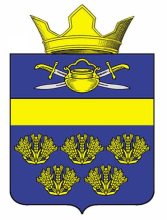 АДМИНИСТРАЦИЯ ВЕРХНЕКУРМОЯРСКОГО СЕЛЬСКОГО ПОСЕЛЕНИЯ КОТЕЛЬНИКОВСКОГО МУНИЦИПАЛЬНОГО РАЙОНА ВОЛГОГРАДСКОЙ ОБЛАСТИОб утверждении Порядка определения платы за использование земельных участков, находящихся в собственности Верхнекурмоярского сельского поселения Котельниковского муниципального района Волгоградской области, для возведения гражданами гаражей, являющихся некапитальными сооружениямиВ соответствии с пунктом 2 статьи 39.36.1 Земельного кодекса Российской Федерации, руководствуясь Уставом Верхнекурмоярского сельского поселения Котельниковского муниципального района Волгоградской области, администрация Верхнекурмоярского сельского поселения  постановляет:1. Утвердить Порядок определения платы за использование земельных участков, находящихся в собственности Верхнекурмоярского сельского поселения Котельниковского муниципального района Волгоградской области, для возведения гражданами гаражей, являющихся некапитальными сооружениями (прилагается).2. Настоящее постановление вступает в силу со дня его опубликования и распространяет свое действие на правоотношения, возникшие с 1 сентября 2021 года.3. Настоящее постановление вступает в силу со дня его официального обнародования.Глава Верхнекурмоярскогосельского поселения                                         А.С. МельниковУТВЕРЖДЕНпостановлением администрацииВерхнекурмоярского сельского поселенияот 28.12. 2021 года №76ПОРЯДОКОПРЕДЕЛЕНИЯ ПЛАТЫ ЗА ИСПОЛЬЗОВАНИЕ ЗЕМЕЛЬНЫХ УЧАСТКОВ, НАХОДЯЩИХСЯ В СОБСТВЕННОСТИ ВЕРХНЕКУРМОЯРСКОГО СЕЛЬСКОГО ПОСЕЛЕНИЯ КОТЕЛЬНИКОВСКОГО МУНИЦИПАЛЬНОГО РАЙОНА ВОЛГОГРАДСКОЙ ОБЛАСТИ, ДЛЯ ВОЗВЕДЕНИЯ ГРАЖДАНАМИ ГАРАЖЕЙ, ЯВЛЯЮЩИХСЯ НЕКАПИТАЛЬНЫМИ СООРУЖЕНИЯМИ1. Порядок определения платы за использование земельных участков, находящихся в собственности Верхнекурмоярского сельского поселения Котельниковского муниципального района Волгоградской области, для возведения гражданами гаражей, являющихся некапитальными сооружениями (далее - Порядок), разработан в соответствии со статьей 5 Федерального закона от 5 апреля 2021 года № 79-ФЗ «О внесении изменений в отдельные законодательные акты Российской Федерации», пунктом 1 статьи 39.36.1 Земельного кодекса Российской Федерации, Федеральным законом от 25 октября 2001 года № 137-ФЗ «О введении в действие Земельного кодекса Российской Федерации» и устанавливает способы расчета размера платы, а также порядок, условия и сроки внесения платы за использование земельных участков, находящихся в собственности Верхнекурмоярского сельского поселения Котельниковского муниципального района Волгоградской области, для возведения гражданами гаражей, являющихся некапитальными сооружениями.2. Плата за использование земельных участков, находящихся в собственности Верхнекурмоярского сельского поселения Котельниковского муниципального района Волгоградской области, для возведения гражданами гаражей, являющихся некапитальными сооружениями, представляет собой неналоговый вид доходов местного бюджета, установленный действующим законодательством.3. Размер платы за использование земельных участков, находящихся в собственности Верхнекурмоярского сельского поселения Котельниковского муниципального района Волгоградской области, для возведения гражданами гаражей, являющихся некапитальными сооружениями (далее - размер платы), определяется администрацией Верхнекурмоярского сельского поселения Котельниковского муниципального района Волгоградской области (далее - уполномоченный орган).4. Размер платы за использование земельных участков, находящихся в собственности Верхнекурмоярского сельского поселения Котельниковского муниципального района Волгоградской области, для возведения гражданами гаражей, являющихся некапитальными сооружениями, определяется уполномоченным органом в расчете на год по следующей формуле:П = (КС x Ст) х Кд / Кг,где:П - размер платы (руб.);КС - кадастровая стоимость земельного участка (руб.);Ст - ставка земельного налога для земельных участков с видом разрешенного использования, предусматривающим возведение гаражей, установленная в соответствии с Налоговым кодексом Российской Федерации;Кд - количество дней использования земельного участка для возведения гаража, являющегося некапитальным сооружением, в течение календарного года (дни);Кг - количество дней в году (365 или 366 дней).В случае если для возведения гаража, являющегося некапитальным сооружением, используется часть земельного участка, расчет производится по следующей формуле:П = (КС x Ст) х Кд / Кг x Sч/Sучасткагде:Sч - площадь части земельного участка, используемого для возведения гаража, являющегося некапитальным сооружением (кв. м);Sучастка - общая площадь земельного участка (кв. м).5. Размер платы за использование земельных участков (в случае если не определена кадастровая стоимость), находящихся в собственности Верхнекурмоярского сельского поселения Котельниковского муниципального района Волгоградской области, для возведения гражданами гаражей, являющихся некапитальными сооружениями, определяется уполномоченным органом в расчете на год по следующей формуле:П = Су x S х Ст х Кд / Кг,где:П - размер платы (руб.);Су - средний уровень кадастровой стоимости земельных участков по Котельниковскому муниципальному району, утвержденный нормативным правовым актом Волгоградской области (руб. на 1 кв. м);S - площадь земельного участка (части земельного участка), используемых для возведения гражданами гаражей, являющихся некапитальными сооружениями (кв. м);Ст - ставка земельного налога для земельных участков с видом разрешенного использования, предусматривающим возведение гаражей, установленная в соответствии с Налоговым кодексом Российской Федерации;Кд - количество дней использования земельного участка для возведения гаража, являющегося некапитальным сооружением, в течение календарного года (дни);Кг - количество дней в году (365 или 366 дней).6. Перерасчет размера платы за использование земельных участков, находящихся в собственности Верхнекурмоярского сельского поселения Котельниковского муниципального района Волгоградской области, для возведения гражданами гаражей, являющихся некапитальными сооружениями, производится уполномоченным органом:1) в отношении земельных участков, указанных в пункте 4 настоящего Порядка, - с 1 января года, следующего за годом, в котором утверждены новые результаты определения кадастровой стоимости земельных участков.Основанием для перерасчета являются утвержденные результаты определения кадастровой стоимости земельных участков или выписка из Единого государственного реестра недвижимости о кадастровой стоимости земельного участка, которая запрашивается уполномоченным органом в рамках межведомственного информационного взаимодействия;2) в отношении земельных участков, указанных в пункте 5 настоящего Порядка, - с 1 января года, следующего за годом, в котором утвержден средний уровень кадастровой стоимости земельных участков по Котельниковскому муниципальному району Волгоградской области.7. Уполномоченный орган осуществляет перерасчет размера платы за использование земельных участков, находящихся в собственности Верхнекурмоярского сельского поселения Котельниковского муниципального района Волгоградской области, для возведения гражданами гаражей, являющихся некапитальными сооружениями не позднее 1 февраля года, следующего за годом, в котором утверждены результаты определения кадастровой стоимости земельных участков в установленном законом порядке.8. Порядок применяется также при определении платы за использование земельных участков после возведения гаражей, являющихся некапитальными сооружениями.9. Плата за использование земельных участков вносится лицом, использующим земельные участки, ежеквартально, не позднее 5 числа месяца, следующего за истекшим кварталом.10. В случае непоступления оплаты за использование земельных участков в установленный срок, лицо, использующее земельные участки, уплачивает пени в размере 0,1 процента от неоплаченной суммы за каждый день просрочки.ПОСТАНОВЛЕНИЕ              от   28 декабря 2021                                                                       № 76 